参考様式第３号大津市商業地魅力アップ支援事業補助金事業実施報告書【事業報告書】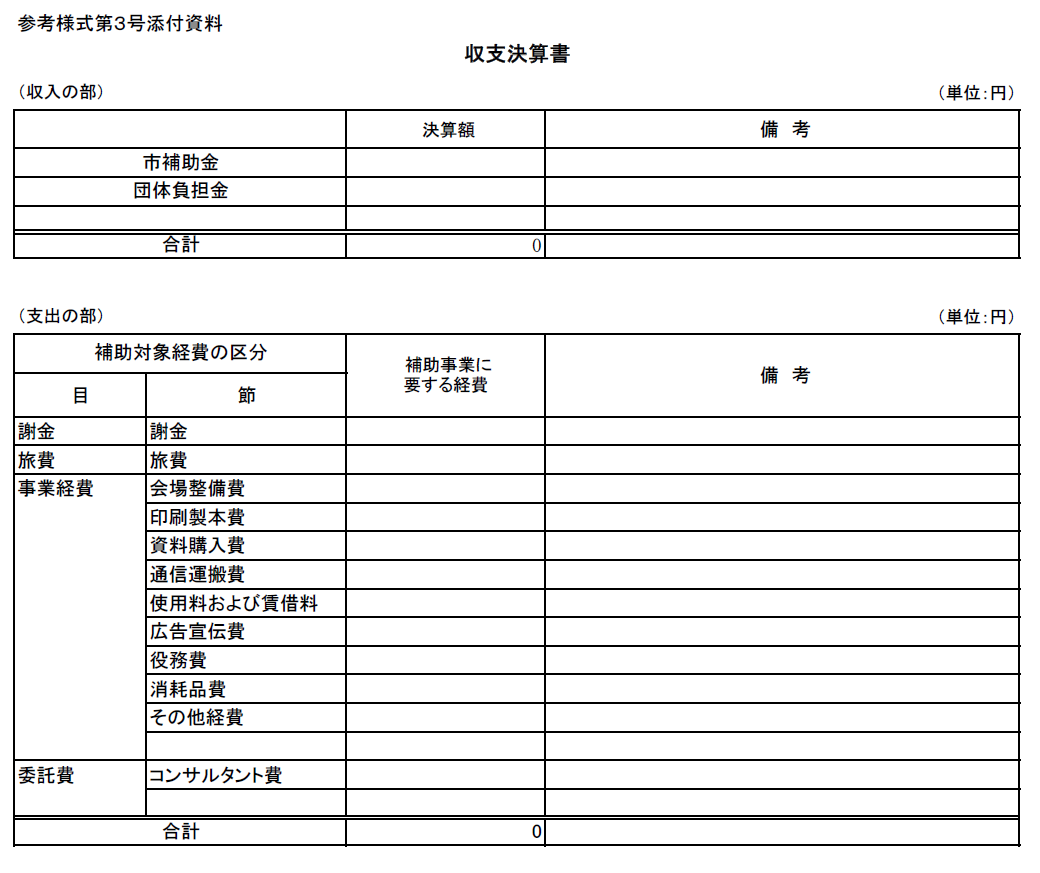 ↑　別途Excelファイル形式を使用してください。事業名事業実施結果事業内容実施時期実施場所事業実施により得られた効果備考